Ε Ρ Ω Τ Η Σ Ε Ι Σ    Ι Σ Τ Ο Ρ Ι Α Σ   Α΄ΤΑΞΗ (2019-2020)2.2.  Ο  ΚΥΚΛΑΔΙΚΟΣ  ΠΟΛΙΤΙΣΜΟΣ	1. Ποιοι παράγοντες συνέβαλαν στην ανάπτυξη του κυκλαδικού πολιτισμού την Εποχή του Χαλκού;(σελ. 21)	2. Ποια είναι τα κύρια χαρακτηριστικά των οικισμών στις Κυκλάδες την 3η χιλιετία π. Χ.; (σελ. 21)	3. Ποια είναι τα κύρια χαρακτηριστικά των οικισμών στις Κυκλάδες την 2η χιλιετία π. Χ.; Από ποιους λαούς / πολιτισμούς δέχθηκαν επιδράσεις οι Κυκλάδες την περίοδο αυτή; (σελ. 21)	4. Ποια είναι τα κύρια χαρακτηριστικά της κυκλαδικής τέχνης την Εποχή του Χαλκού; (σελ. 22)2.3.  Ο  ΜΙΝΩΙΚΟΣ  ΠΟΛΙΤΙΣΜΟΣ	1. Πού και πότε αναπτύχθηκε ο μινωικός πολιτισμός; Γιατί ονομάστηκε μινωικός; Ποιος αρχαιολόγος έφερε στο φως τον πολιτισμό αυτό; (σελ. 23)	2. Ποια είναι τα μεγαλύτερα ανάκτορα του μινωικού πολιτισμού; (ονομαστικά - σελ. 23)	3. Ποιες λειτουργίες ήταν συγκεντρωμένες στα μινωικά ανάκτορα; Ποιο είναι το κύριο χαρακτηριστικό του πολιτικού, διοικητικού και οικονομικού συστήματος της μινωικής Κρήτης; (σελ. 24 - 25)	4. Ποιοι παράγοντες οδήγησαν στη χρήση συστημάτων γραφής στη μινωική Κρήτη; Ποια συστήματα γραφής χρησιμοποιήθηκαν (μέχρι περίπου το 1400 π.Χ.) και ποια είναι τα κύρια χαρακτηριστικά τους; (σελ. 25)2.4.  Η  ΘΡΗΣΚΕΙΑ  ΚΑΙ  Η  ΤΕΧΝΗ  ΤΩΝ  ΜΙΝΩΙΤΩΝ	1. Ποια είναι τα κύρια χαρακτηριστικά της θρησκείας των Μινωιτών; (σελ. 26)             2.Τι ήταν τα καμαραϊκά αγγεία και τι τα ρυτά;(σελ.27)2.5.  Ο  ΜΥΚΗΝΑΪΚΟΣ  ΚΟΣΜΟΣ	1. Πού και πότε αναπτύχθηκε ο μυκηναϊκός πολιτισμός; Γιατί ονομάστηκε μυκηναϊκός; (σελ. 29)	2. Ποια μνημεία σηματοδοτούν την αρχή του μυκηναϊκού πολιτισμού; Ποιος ανέσκαψε τα μνημεία αυτά; (σελ. 29)	3. Πότε κτίστηκαν τα πρώτα μυκηναϊκά ανάκτορα; Ποια είναι τα σημαντικότερα από αυτά; Σε ποιες τοποθεσίες κτίζονταν συνήθως και ποια ήταν η κύρια λειτουργία τους; (σελ. 29)	4. Ποια είναι τα σημαντικότερα στοιχεία που δανείστηκαν οι Μυκηναίοι από τον μινωικό πολιτισμό; Σε ποιον τομέα κυρίως πρωτοτύπησαν οι Μυκηναίοι; (σελ. 29)	5. Ποια ήταν η δομή της μυκηναϊκής κοινωνίας; (σελ. 30 - 31)	6.Σε ποια ευρήματα έχουν εντοπιστεί κείμενα της Γραμμικής Β γραφής; Ποιοι αποκρυπτογράφησαν τη γραφή αυτή; Ποια είναι τα κύρια χαρακτηριστικά γλώσσας και γραφής;( = ελληνική - συλλαβική). Ποιο είναι το περιεχόμενο των κειμένων της Γραμμικής Β γραφής και ποιες άλλες πληροφορίες παρέχουν; Ποιοι γνώριζαν τη γραφή αυτή; (σελ. 31)2.6.  ΜΥΚΗΝΑΪΚΗ  ΘΡΗΣΚΕΙΑ  ΚΑΙ  ΤΕΧΝΗ	1. Ποια είναι τα κύρια χαρακτηριστικά της θρησκείας των Μυκηναίων; (σελ. 33)	2. Πού και πότε αναπτύχθηκε η μυκηναϊκή τέχνη; Ποια είναι η εντονότερη επίδραση που εντοπίζεται σε αυτήν; (σελ. 33)	3. Ποια είναι τα αντιπροσωπευτικότερα μνημεία της μυκηναϊκής αρχιτεκτονικής; ( = ανάκτορα - τείχη -θολωτοί τάφοι) (σελ. 33)3.2.  Η  ΠΟΛΙΤΙΣΜΙΚΗ  ΑΝΑΓΕΝΝΗΣΗ	1. Πότε εμφανίστηκε και πώς δημιουργήθηκε το ελληνικό αλφάβητο; Ποια καινοτομία το χαρακτηρίζει και ποια ήταν για την πορεία του πολιτισμού τα αποτελέσματα της καινοτομίας αυτής; Ποιο άλλο αλφάβητο προήλθε από το ελληνικό; (σελ. 40)	2. Ποια είναι η περίοδος δημιουργίας της γεωμετρικής τέχνης; Γιατί η τέχνη αυτής της περιόδου ονομάστηκε γεωμετρική; (σελ. 40: μόνο η τρίτη παράγραφος)4.1.  ΑΠΟΙΚΙΑΚΗ  ΕΞΑΠΛΩΣΗ	1. Ποιον αιώνα άρχισε ο δεύτερος ελληνικός αποικισμός; Ποια είναι τα αίτια του δεύτερου ελληνικού αποικισμού; (σελ. 43)	2. Ποια στοιχεία αποδεικνύουν ότι η αναχώρηση και η εγκατάσταση των αποίκων γίνονταν με οργανωμένο τρόπο; (σελ. 43)	3α. Ποια ήταν η σχέση μητρόπολης - αποικίας; (σελ. 43 - 44)	3β.Σε ποιον γεωγραφικό χώρο πραγματοποιήθηκε ο δεύτερος ελληνικός αποικισμός; (σελ. 44)	4. Ποιες είναι οι σημαντικότερες συνέπειες του δεύτερου ελληνικού αποικισμού; (σελ. 44)4.2.  Η ΠΟΛΗ - ΚΡΑΤΟΣ  ΚΑΙ  Η  ΕΞΕΛΙΞΗ  ΤΟΥ  ΠΟΛΙΤΕΥΜΑΤΟΣ	1.Πότε και πώς δημιουργήθηκε ο θεσμός της πόλης - κράτους; Ποια ήταν η μορφή του στεως; (σελ. 45)4.3.  Η  ΣΠΑΡΤΗ	1. Ποιοι ίδρυσαν το κράτος της Σπάρτης και με ποιους συγκρούστηκαν για την επέκτασή του; Ποιες αλλαγές συντελέστηκαν στο σπαρτιατικό κράτος μετά την επέκτασή του; (σελ. 48)	2. Ποιες κοινωνικές τάξεις υπήρχαν στο σπαρτιατικό κράτος και ποια ήταν τα κύρια χαρακτηριστικά τους; (σελ. 48)	3. Σε ποιον νομοθέτη αποδίδεται η οργάνωση του σπαρτιατικού πολιτεύματος; Ποιοι ήταν οι κύριοι πολιτειακοί θεσμοί του σπαρτιατικού κράτους και ποιες οι αρμοδιότητές τους; (σελ. 48)	4. Ποια ήταν τα κύρια χαρακτηριστικά και οι στόχοι της σπαρτιατικής αγωγής; (σελ. 48)4.4.ΑΘΗΝΑ:ΑΠΟ ΤΗ ΒΑΣΙΛΕΙΑ ΣΤΗΝ ΑΡΙΣΤΟΚΡΑΤΙΑ:            1.Τι γνωρίζετε για το Κυλώνειο άγος και τους νόμους του Δράκοντα;(σελ.50-51)4.5.  ΑΘΗΝΑ:  ΠΟΡΕΙΑ  ΠΡΟΣ  ΤΗ  ΔΗΜΟΚΡΑΤΙΑ	1. Ποιο οξύ πρόβλημα κλήθηκε να αντιμετωπίσει ο Σόλων και με ποιο μέτρο του επιλύθηκε; Ποια άλλα σημαντικά μέτρα περιλάμβανε η νομοθεσία του Σόλωνα και ποιοι ήταν οι στόχοι και τα αποτελέσματά τους; (σελ. 52)	2. Ποιο κοινωνικό πρόβλημα εκμεταλλεύτηκε ο Πεισίστρατος για να καταλάβει την εξουσία; Τι είδους πολίτευμα επέβαλε; Ποια ήταν τα κύρια χαρακτηριστικά της διακυβέρνησής του; (σελ. 52 - 53)	3. Ποιες καινοτομίες εισήγαγε στο αθηναϊκό πολίτευμα ο Κλεισθένης; Ποια είναι η σημασία των καινοτομιών αυτών; (σελ. 53)4.7.  ΠΕΡΣΕΣ  ΚΑΙ  ΕΛΛΗΝΕΣ:  ΔΥΟ  ΚΟΣΜΟΙ  ΣΥΓΚΡΟΥΟΝΤΑΙ	1. Πότε έγινε η πρώτη εκστρατεία των Περσών εναντίον της Ελλάδας, ποιος ήταν ο επικεφαλής της και ποια η έκβασή της; (σελ. 59)	2. Πότε έγινε η δεύτερη εκστρατεία των Περσών εναντίον της Ελλάδας και ποιοι ήταν οι επικεφαλής της; Σε ποια μάχη τούς αντιμετώπισαν οι Έλληνες, ποιος ήταν ο επικεφαλής των ελληνικών δυνάμεων και ποιο το αποτέλεσμα της μάχης; (σελ. 59)4.8.  Η  ΟΡΙΣΤΙΚΗ  ΑΠΟΜΑΚΡΥΝΣΗ  ΤΗΣ  ΠΕΡΣΙΚΗΣ  ΕΠΙΘΕΣΗΣ	1. Πότε έγινε η τελευταία εκστρατεία των Περσών εναντίον της Ελλάδας και ποιος ήταν ο επικεφαλής της; (σελ. 60)	2. Πότε έγινε η μάχη των Θερμοπυλών, ποιος ήταν ο επικεφαλής των ελληνικών δυνάμεων και ποια η έκβαση της μάχης; (σελ. 60)	3. Πότε έγινε η ναυμαχία της Σαλαμίνας, ποιος ήταν ο επικεφαλής των ελληνικών δυνάμεων και ποιο το αποτέλεσμα της ναυμαχίας; (σελ. 61)	4α. Πότε έγινε η μάχη των Πλαταιών, ποιοι ήταν οι επικεφαλής των περσικών και των ελληνικών δυνάμεων και ποιο το αποτέλεσμα της μάχης; (σελ. 62)	4β. Πότε έγινε η ναυμαχία της Μυκάλης, ποιος ήταν ο επικεφαλής των ελληνικών δυνάμεων και ποιο το αποτέλεσμα της ναυμαχίας; (σελ. 62)	5. Ποιες ήταν οι συνέπειες των Περσικών Πολέμων; (σελ. 62)                    Ο ΠΙΝΑΚΑΣ ΘΑ ΣΥΜΠΛΗΡΩΘΕΙ ΜΕ ΤΗΝ ΠΡΟΟΔΟ ΤΩΝ  ΜΑΘΗΜΑΤΩΝ                                     ΚΑΛΗ ΔΥΝΑΜΗ  ΚΑΙ   ΚΑΛΟ ΔΙΑΒΑΣΜΑ!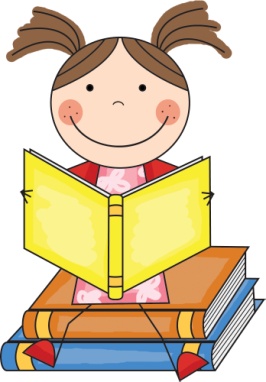 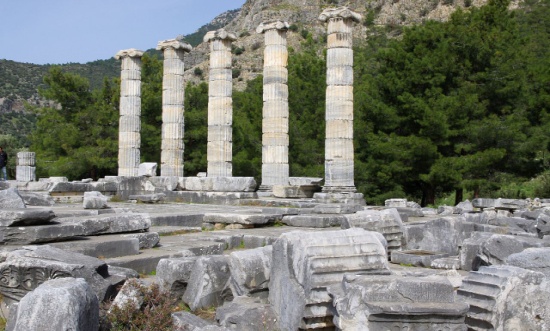 